Пресс-релиз10 декабря фирма «ЗнакЪ» проведет аукцион «Именной» памяти поэта и коллекционера Виктора Гофмана	В основе декабрьского аукциона фирмы «ЗнакЪ» - коллекция бон и ценных бумаг трагически погибшего год назад поэта, переводчика, коллекционера Виктора Гофмана. Все представленные на торгах вещи – из его собрания, за каждой из них – частичка его жизни. Это и определило название аукциона – «Именной»…«Виктор был страстным коллекционером, которого выделяли невероятное чутье и тонкий вкус, - говорит Илья Горянов, владелец Аукционного дома «ЗнакЪ». - Он открывал для себя новое направление в хобби за 5-10 лет до того, как оно становилось массовым и популярным. Ему не было нужно обладать 100% возможных вариантов и разновидностей, его коллекции состояли только из самых качественных и редких предметов. Он не опирался на книги и каталоги, его собрание формировали собственное глубокое понимание материала и врожденная поэтичная эстетика».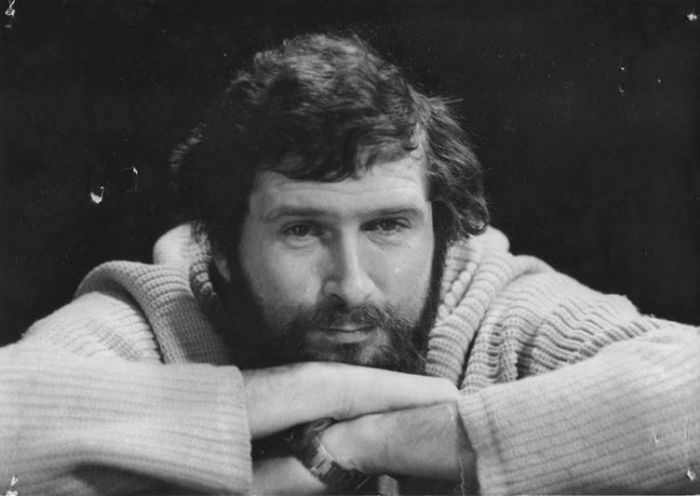 Коллекция аукциона «Именной» состоит из двух разделов – банкноты; ценные бумаги, исторические и финансовые документы. Украшением первой части по праву считаются 250 рублей 1918 года Семиречья – географического района, включающего юго-восточную часть Казахстана и северный Киргизстан. Местные деньги данного региона имели одну особенность, а именно – надпись о том, чем была гарантирована эмиссия: «Кредитные билеты обеспечиваются опием, хранящимся в Государственном банке». Столь экзотическая гарантия являлась, своего рода, необходимостью. Дело в том, что финансовое положение Семиречья было крайне трудным и в качестве реального обеспечения могли быть использованы только запасы дорогостоящего наркосодержащего препарата в банковских хранилищах.Повышенное внимание к представленным на аукционе 250 «опиумным» рублям объясняется крупным номиналом и исключительной ценностью – это самая редкая бона Семиречья.Еще одним ярким лотом, относящимся к периоду гражданской войны, является проект билета государственного казначейства 5 рублей 1920 г. Вооруженных сил Юга России – оперативно-стратегического объединения Добровольческой армии под командованием генерала Антона Деникина и армии Всевеликого Войска Донского. В «Каталоге денежных знаков России и Балтийских стран 1769-1950 гг.» Николая Кардакова данная купюра проходит под редкостью «RRR», что соответствует наличию предмета в 2-4 экземплярах. Особое место в коллекции аукциона «Именной» занимают лотерейные билеты царской России. На первых в истории страны розыгрышах реализовывалось имущество должников – вплоть до целых земельных владений со всем их населением. Именно такой выигрыш сулил лотерейный билет розыгрыша имений в Нижегородской, Орловской и Тульской губерниях 1822 г. Данный лот  является крайне редким и самым ранним из известных на данный момент лотерей Российской империи. Стоит отметить высокий номинал билета – 50 рублей. Для сравнения, в то время тарелка требухи в трактире стоила 4 копейки, а годовая плата за обучение в гимназии – 15 рублей. Не менее ценным считается и билет 1 рубль серебром 1871 г. санкт-петербургской лотереи в пользу приютов для 5 000 бедных детей. Розыгрыши, связанные с благотворительностью, проводились по упрощенным правилам и нередко находились под покровительством членов Императорского дома. К числу очень редких ценных бумаг относятся 10 акций на сумму 5 000 рублей 1927 г. Жигулевского акционерного общества пивоварения - именно на этом заводе, построенном в 1881 году австрийским подданным Альфредом Филипповичем фон Вакано, производилось знаменитое Жигулевское пиво. Стоит отметить, что тема пивоваренных компаний является отельным и довольно дорогим разделом в скрипофилии. Так, ценная бумага Жигулевского акционерного общества пивоварения будет представлена на торгах впервые и стартует с отметки в 200 000 рублей.Десертом, в прямом смысле этого слова, является лот из 40 упаковок и реклам продовольственных товаров первой половины XX века. Данная подборка хоть и не возобновит утраченный вкус сладостей и чая, но позволит насладиться изяществом художественного исполнения и креативом царского времени. Так, рекламный слоган торгового дома «Д. Высоцкий, Р. Гоцъ и Ко» в Москве призывал покупателей: «Требуйте чай с пушкой»; кондитерский торговый дом «С. Сиу и Ко», торговавший прямо в самом центре столицы – на Тверской, открыто заявлял: «Французские печенья к чаю С. Сиу и Ко по своим тончайшим вкусам и высоким качествам совершенно отличаются от обыкновенных английских»; а торговый дом «Наследницы Яни Янулы Панайот» в Немецкой слободе делал ставку на полезные сладости и предлагал паровой шоколад и постные крема из чистой рафинадной пудры с орехами и ванилью, ромом, шоколадом, фисташками, малиной, брусникой, виноградом.Посмотреть лоты можно на предаукционной выставке, которая откроется 28 ноября и продлится до 9 декабря. Выставка будет работать по будням с 10:00 до 18:00 в офисе Аукционного дома по адресу: ул. Кузнецкий мост д. 21/5, 1 подъезд, офис 5000. Ознакомиться с аукционной коллекцией можно по каталогу, а также в режиме online на сайте www.znak-auction.ru. Кроме того, 10 декабря с 10:00 до 11:30 просмотр коллекции будет организован в отеле «Marriott Royal Aurora», где в 12:00 пройдет аукцион.Адрес проведения торгов: г. Москва, отель «Marriott Royal Aurora», ул. Петровка 11/20.	Информация о компанииАукционный дом «ЗнакЪ» был основан в 2005 году группой коллекционеров и специализируется на проведении очных и интернет-торгов предметами нумизматики, фалеристики, бонистики и русской старины. Благодаря профессиональному опыту экспертов фирмы, работе в исторических архивах и сотрудничеству в области экспертизы с ведущими музеями страны компания является одним из лучших и успешных в России аукционно-антикварных домов.В настоящее время на своем сайте www.znak-auction.ru в режиме online компания проводит интернет-торги, очные аукционы проходят 5 раз в год. Ближайшие торги состоятся в отеле «Marriott Royal Aurora» 18 февраля 2017 г.За дополнительной информацией, пожалуйста, обращайтесь:Евгения Гусева, Директор отдела по связям с общественностью и СМИТел.: +7(495)744-08-31E-mail: pr@znak-auction.ru, www.znak-auction.ru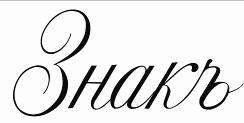 Москва, ул. Кузнецкий мост, д. 21, стр. 5, офис 5000
Тел./факс: (495) 744-0831, 626-0752Web: www.znak-auction.ru